25 de marzo -Continuamos con matemáticaFecha: Miércoles 25 de marzo de 2020Continuamos con las propiedades…  Antes de comenzar con  la dinámica de la clase virtual conocemos los propósitos de la misma: recordar las  propiedades de la división.Pensando y resolviendo:Los chicos de sexto grado estaban en una competencia en donde tenían que resolver este cálculo 832/4 para consagrarse campeones de las Liga de matemáticas inter- colegiales.Les comento que estos chicos  se dividieron en dos grupos para darle solución  al planteo e indaga: El grupo n°1 resolvió esta manera: (800/4) + (32/4)El grupo 2 de esta manera: (800/2) + (32/2)¿Los dos llegaron al resultado correcto?Resuelve éstos planteos ¡Recuerda escribir todo el proceso que hiciste para llegar al resultado!¿Lo hiciste bien? ¿Por qué? Recuerda tener todos  los pasos escritos siendo lo más detallado posible con su fundamento y vocabulario adecuado!Seguidamente, recordamos: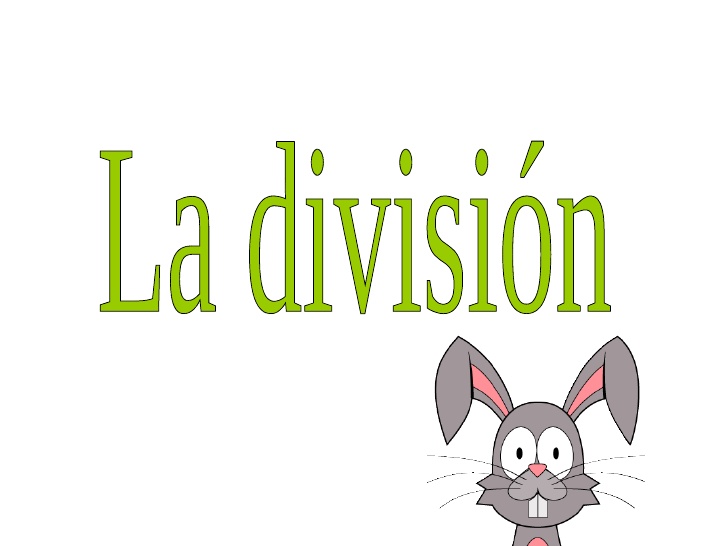 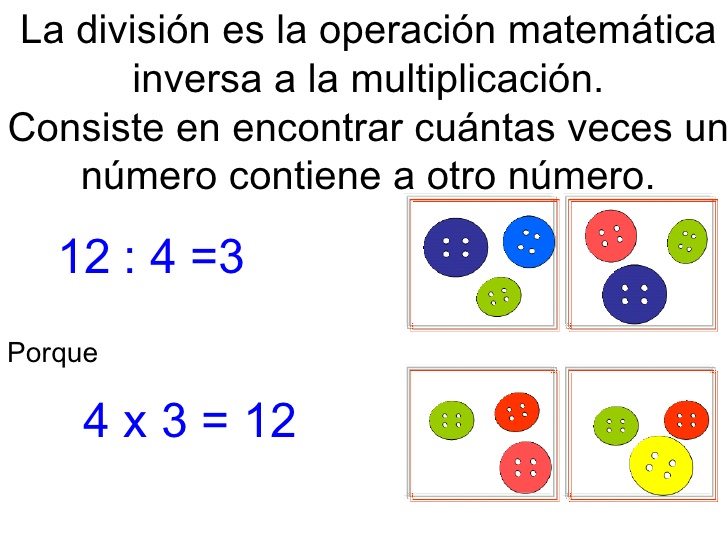 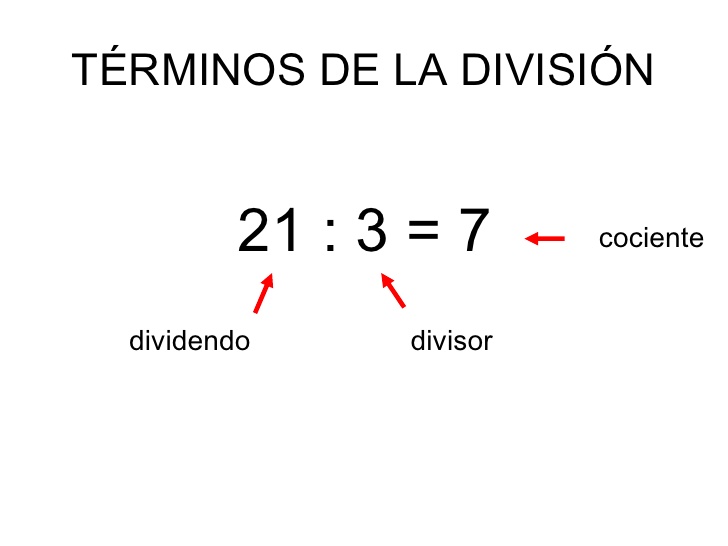 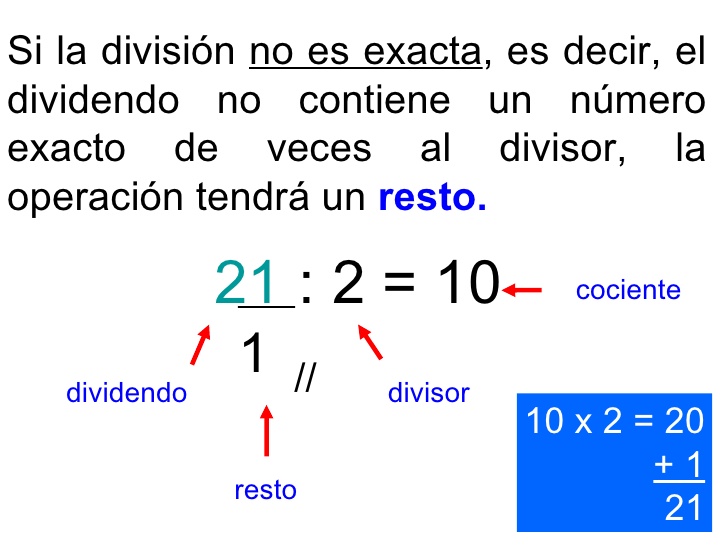 Propiedades:No se cumple la propiedad conmutativa: porque, si se cambian el orden de los números que están dividiendo, el resultado no es el mismo. Ej.: 1.000 /4 no es lo mismo que 4/ 1.000NO se cumple la propiedad asociativa: si se descomponen uno o todos los números de la división, o se agrupan de diferentes maneras, el cociente puede cambiar. Pero sí es valido descomponer el divisor en dos factores. Ej. : 1.000/25 = 1.000 /5/5, pues 25=5X5 Propiedad distributiva: es válida para la division si se descompone el dividendo. Por ej.: 1.000/ 10= 500 / 10 + 500 /10 Elemento neutro es el uno sólo como divisor.Elemento absorbente  es el cero sólo como dividendo.Seguimos trabajando y resolviendo :525/5= 924/6= 836/3= Completa el cuadro: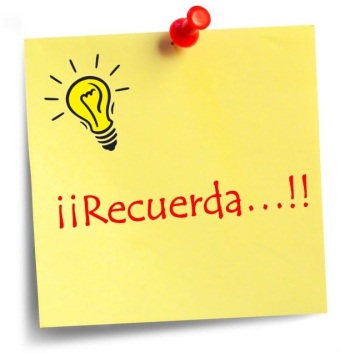 Ante cualquier duda que te surja podes comunicarte conmigo a través de WhatsApp en el horario de 14 horas a 18 horas, días hábiles de lunes a viernes.Todo lo que realices debe quedar registrado, incluso las operaciones como sumas, restas, divisiones o multiplicaciones al costado de cada actividad solicitada.En cuanto a las respuestas, deben ser completas y enviadas  a mi correo electrónico: roxanasavorgnan2020@gmail.com   así las corrijo.Una vez corregidas, debes imprimirlas y agregarlas en tu carpeta de clases.Nos encontramos mañana, pero antes te invito a realizar la oración de todos los días a Ntra. Madre del Huerto-.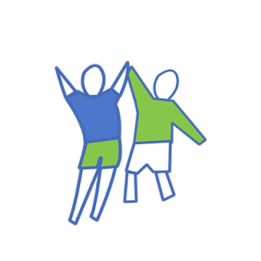 Con cariño: seño RoxanaDividendoDivisorCocienteResto 6.4651501.248781612364